Консультация для родителей «Когда пора обратиться к логопеду»Грамотная и понятная речь – не врожденное качество. Ребенок на протяжении всех первых лет жизни шаг за шагом учится правильно и четко произносить разные звуки, составлять слова и предложения, выражать свои мысли последовательно и ясно. Но нередко речевое развитие проходит со сложностями. Если родители замечают у своего ребенка какие-то проблемы с речью, важно, как можно скорее обратиться к специалисту – логопеду. Чем раньше выявится патология, тем меньше риск возникновения серьёзных логопедических проблем, поскольку сенситивный (чувствительный) период для развития речи – возраст именно до 5 лет.В 1,5 года стоит обратиться к логопеду если у ребенка отмечен отягощенный анамнез (тяжело протекала беременность, роды), замечена бедность гуления и лепета, у ребенка нет указательного жеста, не откликается на имя (или не всегда). Если ребенку больше 1,5 лет и нет направленных обращений и количество названий предметов менее 10 (не считая слов «мама», «папа», а именно названий предметов, явлений, животных). С двух до трех лет:если в речи ребенка отсутствуют фразы, речь непонятная для окружающих;если ребенок «всё понимает, а говорить не хочет», общается жестами и «мычанием» - не ждите пока «сам заговорит»;если после трех лет путает в речи «сходные» слова, например, стакан- кружка, стул – кресло и др.если в речи ребенка есть запинки, повторы слогов, слов.С 4 до 5 лет: если ребенок не произносит звуки ш, ж, щ, ч, с, з, ц, л,ль, й; смягчает все звуки: «кися», «щапка», «тяйник», «лямпоська». Это может быть не «баловство», а серьезное речевое нарушение; не может запомнить четверостишье; если малыш пропускает слоги, не произносит окончания слов, переставляет звуки. Если после ваших неоднократных исправлений речь не улучшается, логопеда посетить необходимо; совсем не рассказывает собственных историй. При этом отсутствует связная речь.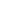 Если ребенку более 5 лет, а он не может связно рассказать о событиях, составить рассказ по картинке, пересказать текст сказки, рассказать о своем дне. Нарушает слоговую структуру слов (ско-ро-во-да, ба-ре-ли-на и.т.п.). Очень скудный словарный запас (в норме – около 2000 слов), не умеет сравнивать самостоятельно предметы между собой и не называет несколько существенных признаков сходства и отличия предметов. Например, чем похожи и чем отличаются «яблоко» и «мяч», не отгадывает загадки, не понимает образные выражения, не составляет предложения по одной картинке или рассказ по серии сюжетных картинок.В любом возрасте обратиться к логопеду, если отмечается регресс речи (ребенок говорил и перестал вдруг произносить какие-то слова или количество слов резко сократилось) – это обязательный симптом для немедленного обращения к психиатру! В этом случае родителям нужно быть готовым продемонстрировать видео «до» и «после». Если до поступления в 1 класс осталось полгода, обязательно проконсультироваться со специалистом для оценки речевой готовности к школе и выявления риска нарушений письма и чтения.Пускать на самотек развитие детский речи нельзя. Родители должны приложить достаточно усилий, чтобы она развивалась без задержек. Взрослые просто обязаны вовремя заметить детские проблемы в этой области. Ведь от этого будут зависеть дальнейшие успехи ребенка в усвоении предметов школьной программы и вся его дальнейшая жизнь. Надеяться на чудо и ждать, что детские нарушения речи пройдут сами по себе с возрастом, не стоит.